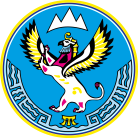 «__» июля 2023г.                                                                                                № ___г. Горно-АлтайскО проведении аукциона в электронной форме на право заключения договоров купли-продажи лесных насаждений, находящихся в государственной собственности, для заготовки древесины субъектами малого и среднего предпринимательстваРуководствуясь статьей 78 Лесного кодекса Российской Федерации, подпунктом «р1» пункта 7 Положения о Министерстве природных ресурсов, экологии и туризма Республики Алтай, утвержденного Постановлением Правительства Республики Алтай от 21 мая 2015 года № 135,п р и к а з ы в а ю:1. Утвердить прилагаемый перечень сведений о лесных насаждениях в целях проведения аукциона в электронной форме на право заключения договоров купли-продажи лесных насаждений, находящихся в государственной собственности, для заготовки древесины субъектами малого и среднего предпринимательства, расположенных на территории Республики Алтай Шебалинского, Турочакского, Чойского районов.2. Провести аукцион в электронной форме на право заключения договоров купли-продажи лесных насаждений, находящихся в государственной собственности, для заготовки древесины субъектами малого и среднего предпринимательства, расположенных на территории Республики Алтай Шебалинского, Турочакского, Чойского районов.3. Отделу организации лесопользования и государственного лесного реестра обеспечить исполнение аукционной документации, организацию и проведение аукциона в электронной форме на право заключения договоров купли-продажи лесных насаждений, находящихся в государственной собственности, для заготовки древесины субъектами малого и среднего предпринимательства, расположенных на территории Республики Алтай Шебалинского, Турочакского, Чойского районов.4. Контроль за исполнением настоящего Приказа оставляю за собой.Министр                                                                                           А.И. СумачаковКудачина Ксения Валерьевна, инженер по лесопользованию, отдел организации лесопользования и государственного лесного реестра, 8(38822) 5-90-20, forest04_use@mail.ruМИНИСТЕРСТВО ПРИРОДНЫХ РЕСУРСОВ, ЭКОЛОГИИ И ТУРИЗМА РЕСПУБЛИКИ АЛТАЙ (Минприроды РА)АЛТАЙ РЕСПУБЛИКАНЫҤАР-БӰТКЕН БАЙЛЫКТАР, ЭКОЛОГИЯ ЛА ТУРИЗИМ МИНИСТЕРСТВОЗЫ(АР Минарбӱткен)ПРИКАЗjАкару